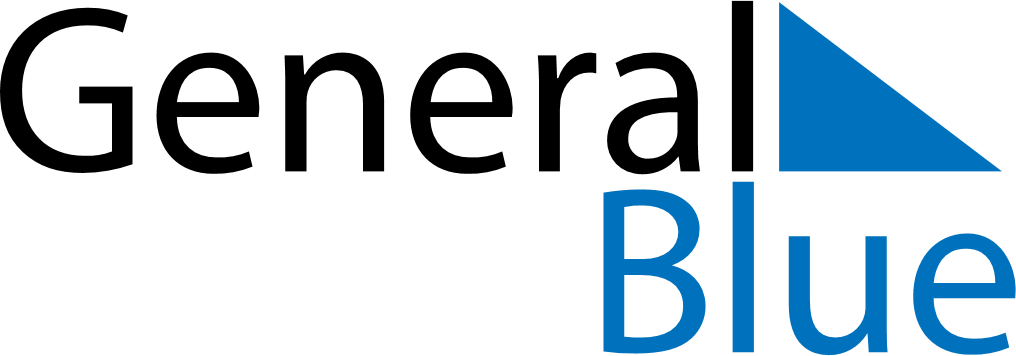 2020 – Q3Switzerland  2020 – Q3Switzerland  2020 – Q3Switzerland  2020 – Q3Switzerland  2020 – Q3Switzerland  JulyJulyJulyJulyJulyJulyJulySundayMondayTuesdayWednesdayThursdayFridaySaturday12345678910111213141516171819202122232425262728293031AugustAugustAugustAugustAugustAugustAugustSundayMondayTuesdayWednesdayThursdayFridaySaturday12345678910111213141516171819202122232425262728293031SeptemberSeptemberSeptemberSeptemberSeptemberSeptemberSeptemberSundayMondayTuesdayWednesdayThursdayFridaySaturday123456789101112131415161718192021222324252627282930Aug 1: BundesfeiertagSep 20: Federal Day of Thanksgiving, Repentance and Prayer